From: Christine Rogan 
Sent: 29 May 2015 4:53 p.m.
To: fannz
Subject: follow up of Judge Crawford visitKia ora FANNZIt has been a great privilege to accompany Judge Catherine Crawford as she travelled around Auckland and Northland gathering and sharing knowledge on the topic of FASD and Youth Justice.  Over 300 people from multiple sectors turned up to hear Catherine and others speaking at various engagements during the week. That is testament to the growing collective desire for increasing our FASD understanding and action. Thanks to the University of Auckland Law School we are now able to view Judge Crawford’s lecture on YouTube, ‘How youth affected by FASD are treated in criminal jurisdictions’ and/or to listen to an audio of her lecture.  Catherine’s lecture is highly pertinent and topical, viewing the treatment of those affected by FASD through a Human Rights lens. Other media included Newtalk ZB Mike Hoskings interviewing Dr Valerie McGinn on FASD in the Court system followed by an subsequent NewsTalk ZB interview with Christine Rogan in response to a Northland DHB FASD and Justice Forum media release that was also published in the NZ Herald.  Wishing everyone a happy and safe Queen’s Birthday Weekend. Christine RoganHealth Promotion Advisor and FASD Project Coordinator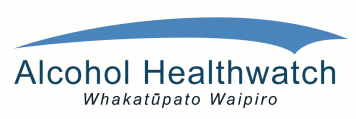 Level 1, 27 Gillies Ave, Newmarket, Auckland: P.O. Box 99407, Newmarket, Auckland 1149: (09) 520 7037 I : christine@ahw.org.nz : www.ahw.org.nz  www.fan.org.nz This communication is confidential and may be legally privileged. If you have received it in error you must not use, disclose, copy or retain it. Thank you. Please consider the environment before you print this email. 